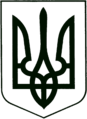 УКРАЇНА
МОГИЛІВ-ПОДІЛЬСЬКА МІСЬКА РАДА
ВІННИЦЬКОЇ ОБЛАСТІВИКОНАВЧИЙ КОМІТЕТ                                                           РІШЕННЯ №133Від 30 травня 2024 року                                              м. Могилів-ПодільськийПро надання дозволу на коригування проектно-кошторисної документації        Керуючись статтями 30, 31, 52 Закону України «Про місцеве самоврядування в Україні», відповідно до статті 31 Закону України «Про регулювання містобудівної діяльності», статті 15 Закону України «Про благоустрій населених пунктів», Порядку проведення ремонту та утримання об'єктів благоустрою населених пунктів, затвердженого наказом Державного комітету України з питань житлово-комунального господарства від 23.09.2003 №154, Порядку розроблення проектної документації на будівництво об’єктів, затвердженого наказом Міністерства регіонального розвитку, будівництва та житлово-комунального господарства України від 16.05.2011 №45, у зв’язку із виробничою необхідністю та приведенням у відповідність показників об’єкту будівництва, -виконавчий комітет міської ради ВИРІШИВ:1. Надати дозвіл управлінню житлово-комунального господарства Могилів-Подільської міської ради (Стратійчук І.П.):1.1. На коригування проектно-кошторисної документації по об’єкту: «Капітальний ремонт міні-футбольного поля по вул. Соборній, 173/2 у с. Серебрія, Могилів-Подільської міської територіальної громади, Могилів-Подільського району Вінницької області».1.2. На заключення договорів на коригування проектно-кошторисної документації по об’єкту, який визначений даним рішенням з юридичною особою, яка має у своєму складі відповідних виконавців, що згідно із законодавством одержали кваліфікаційний сертифікат, або фізичною особою, яка згідно з законодавством має відповідні кваліфікаційні сертифікати.1.3. На здійснення фінансування робіт згідно з договорами та актами виконаних робіт на коригування проектно-кошторисної документації по об’єкту, який визначений даним рішенням, в порядку передбаченому чинним законодавством.2. Контроль за виконанням даного рішення покласти на першого заступника міського голови Безмещука П.О.            Міський голова                                                        Геннадій ГЛУХМАНЮК